Bromley Bulldogs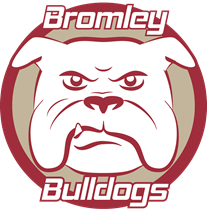 Parent/Guardian Code of Conduct 2021-22 SeasonPlayers have been provided with a Players Code of Conduct so they know what is expected of them & what they can expect from us. The CoC applies to all age groups, ensuring a consistent approach.This advice to parents/guardians is provided in the knowledge that they will be keen to assist in ensuring that young players make the best of their opportunities in the Bromley Area Programme.The process that leads to the successful development of a player is a holistic one. It not only entails identification of technical strengths/weaknesses, but also looks at the development of personal qualities such as reliability, leadership, work ethic and most importantly, taking responsibility for their own game, performance and behaviour.The support of parents/guardians is vitally important. However, it is difficult for coaches and players if mixed messages are supplied and if there are distractions during the game. We have therefore put together a list of requests, with the best intentions of the player always at the forefront of our minds.Please:• Do your best to ensure that players arrive at matches and training sessions at the time stipulated by the coaches and are picked up promptly.• Ensure that players have and are wearing the appropriate Training/Playing Kit.• Where possible let players carry their own kit to and from the changing room/pitch.• Do not enter any changing room unless invited by one of the coaching team.• Encourage your son/daughter to stay with their team during the match.• Do not enter the field of play.• Support the coach/team and do not interfere with the duties & responsibilities of the coach.• Accept the coach’s decision regarding playing time, player positions and tactics. Anyquestions should only be directed to the coach after the conclusion of the game.• Remember children play sport for their own enjoyment, not yours.• Celebrate effort and good play from both sides.• Use social media responsibly and in line with the Social Media Policy when referring to BromleyBulldogs activity and behave in the same way online as you would in person• Abide by our Photography and Recorded Images Policy• Let the team coach/manager know about impacting problems; injury, including concussion,illness or other pressures/concerns for the player as soon as is suitable/possible.• Feel free to discuss or report any concerns or queries you have with the Bromley AreaCoaches at an appropriate time (this excludes during gameplay, unless an emergency)• You must agree to abide by our other policies found here.Welfare:Bromley Area cricket is committed to safeguarding and promoting the welfare of children and young people and expects you to share this commitment. If you have any issues you wish to discuss relating to child welfare or safeguarding within the Bromley Area Programme, please contact our Area Safeguarding Officer in the first instance, or the Kent County Safeguarding Officer.Bromley Area Safeguarding Officer:Hannah Crisp – 07910 522499 – h.crisp91@gmail.com County Safeguarding Officer:Bridget Owen – 07807 026247 – bridget.owen@kentcricket.co.uk Signed………………………………………………………………………            Date…………………………………..